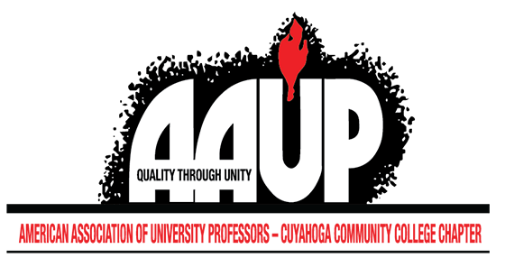 CCC-AAUP Meaning Award Nomination FormThe CCC-AAUP Meaning Award, also known as the exponential power of meaning (M2) award highlights a faculty member who inspires students while finding meaning through their profession. Every year, the Executive Committee will accept nominations for the Meaning Award. The Executive Committee will review the nominations and selects the awardee. The award will be presented during Fall Convocation. Please submit nominations to CCC-AAUP office manager at office@ccc-aaup.org. Name of Nominee:							Date:Division or Department:						Campus:Nominated by: Email: 									Campus:Signature:Please use the space below and any additional pages necessary to describe the candidate’s achievements and your reason for making the nomination. 